SUPPORTING INFORMATIONFluorescent Macrocyclic Chemosensor for Zn(II) Detection at Alkaline pH ValuesGianluca Ambrosi,a Mauro Micheloni,a Daniele Paderni,a Mauro Formica,a Luca Giorgi,a* Vieri Fusia*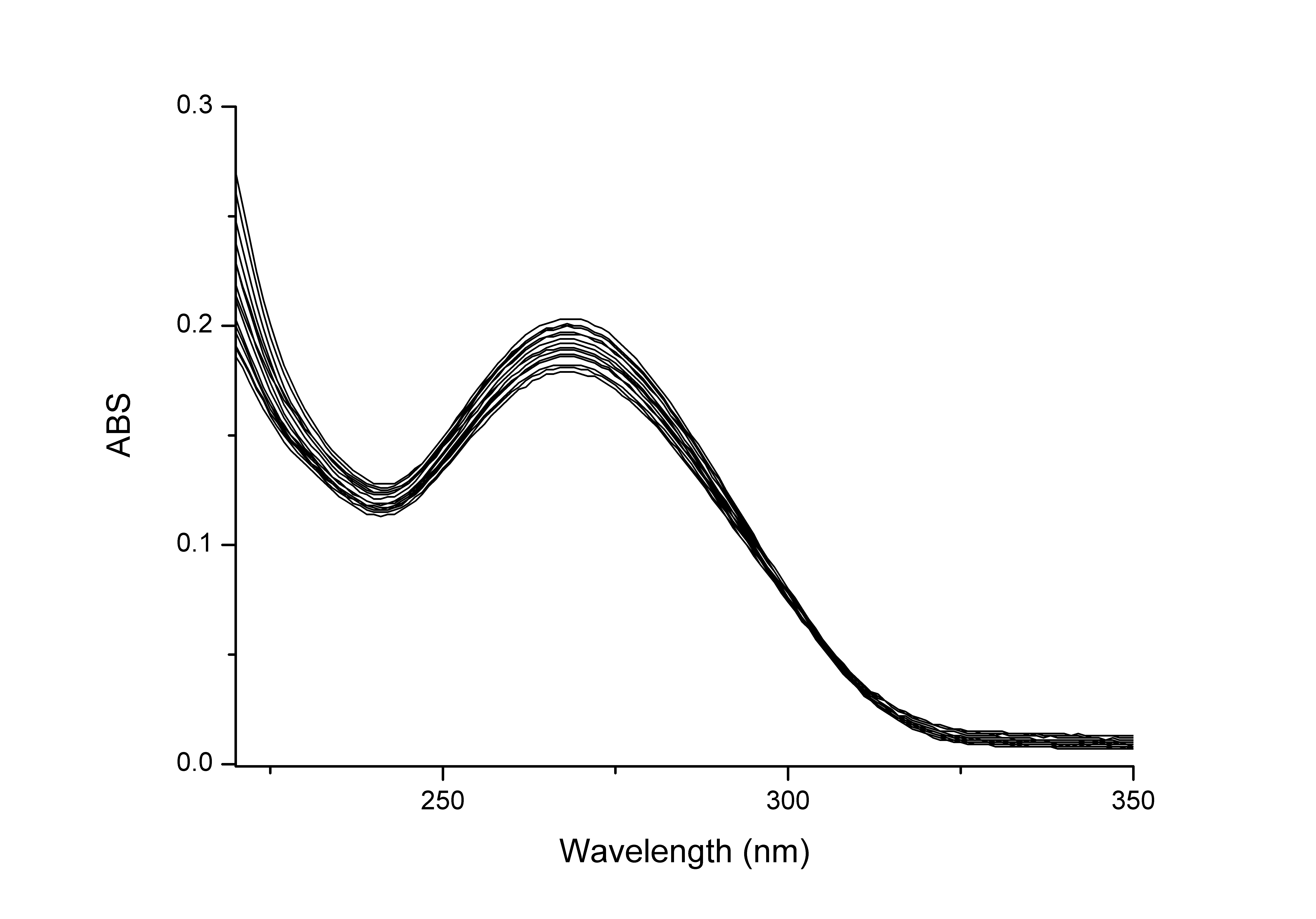 Figure S1. Absorption spectra of L registered in water/ethanol 99/1 v/v in the presence of HEPES buffer (10−3 mol dm−3) at pH = 7.0 by adding Zn(ClO4)2 up to 2 eq.  ([L] = 1.5·10−5 mol dm−3)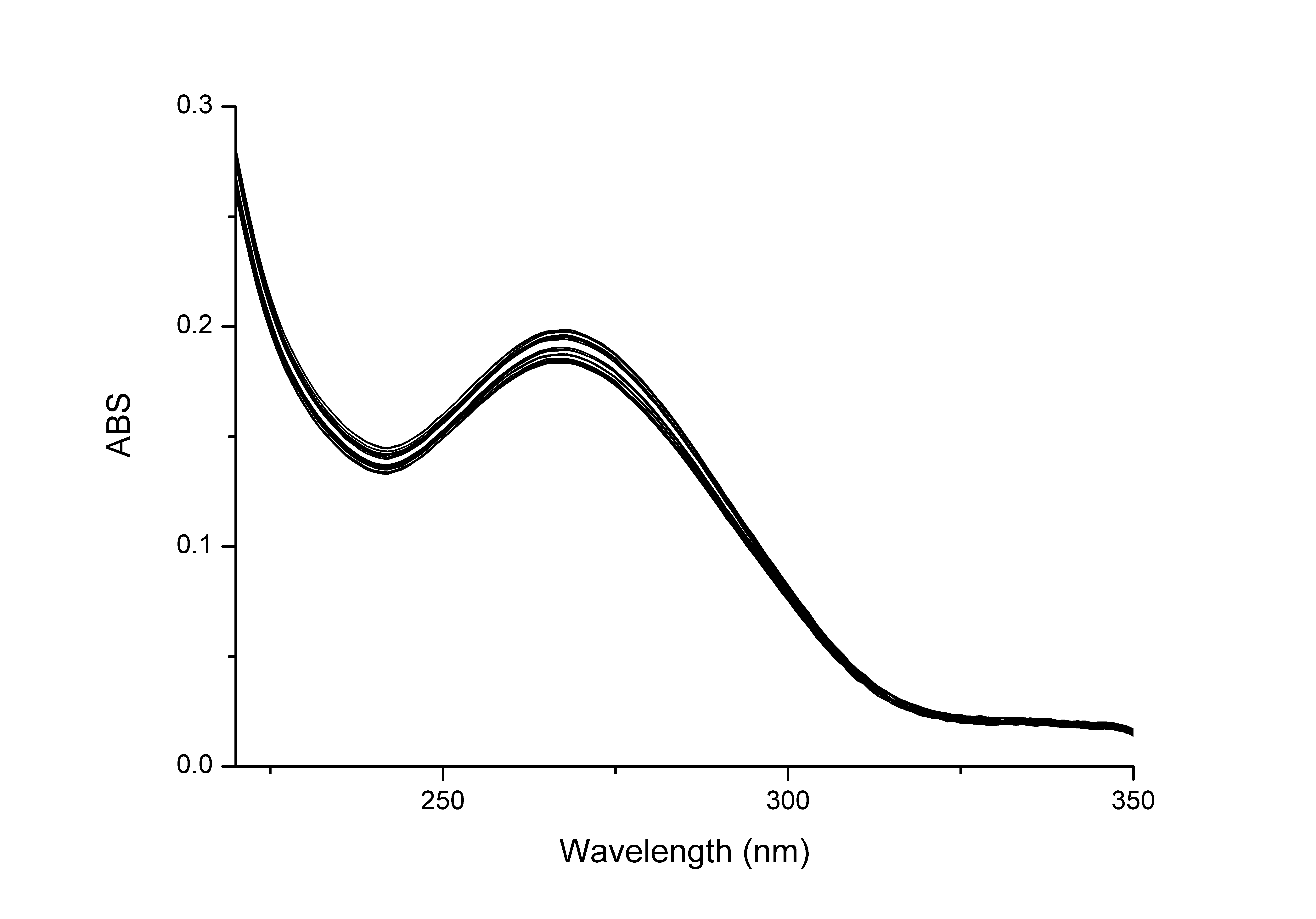 Figure S2. Absorption spectra of L registered in water/ethanol 99/1 v/v in the presence of HEPES buffer (10−3 mol dm−3) at pH = 7.0 by adding Cd(ClO4)2 up to 2 eq.  ([L] = 1.5·10−5 mol dm−3)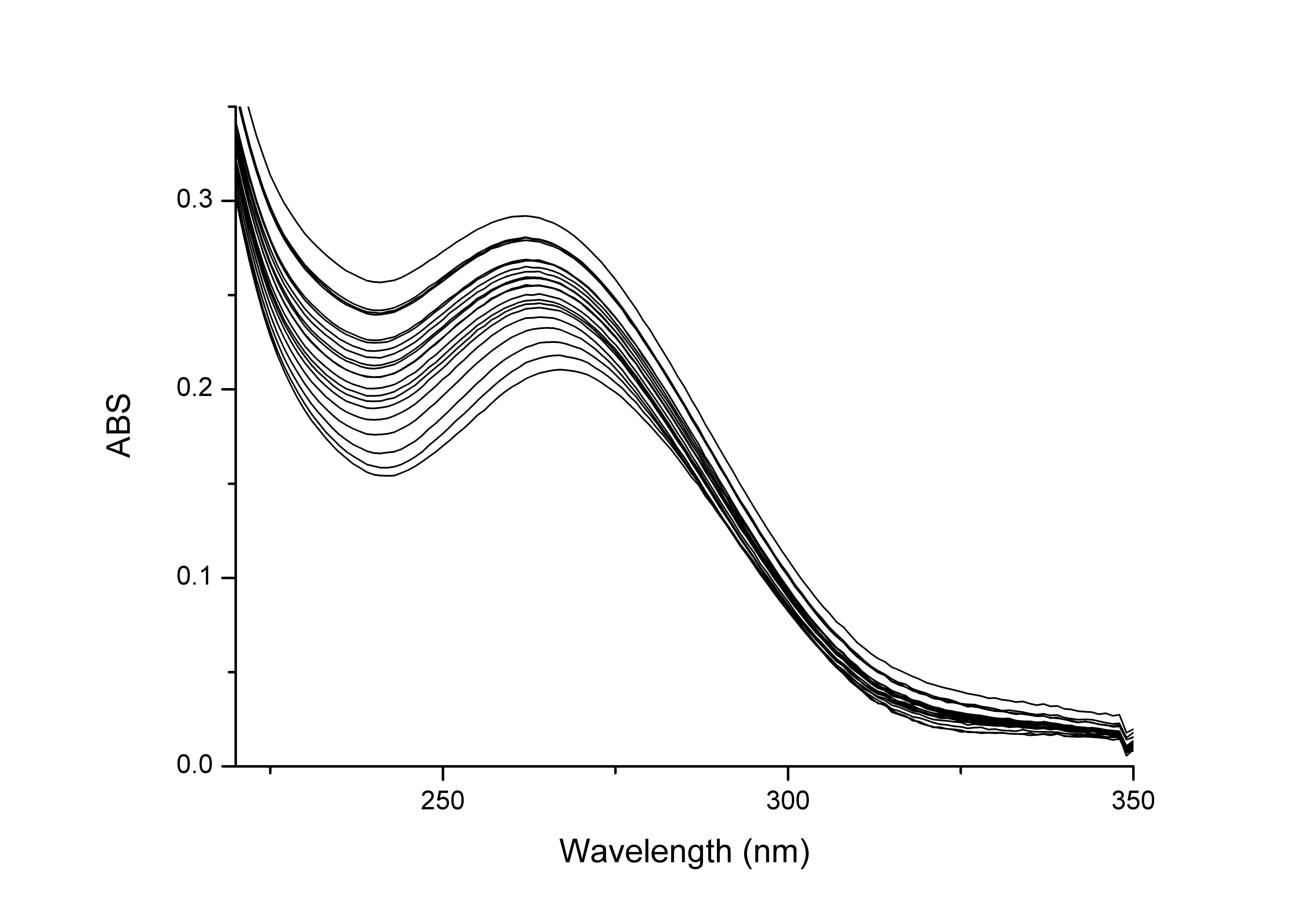 Figure S3. Absorption spectra of L registered in water/ethanol 99/1 v/v in the presence of HEPES buffer (10−3 mol dm−3) at pH = 7.0 by adding Cu(ClO4)2 up to 2 eq.  ([L] = 1.5·10−5 mol dm−3)